Национальный Исследовательский Ядерный УниверситетМосковский инженерно-физический институтКафедра № 40 «физики элементарных частиц»Реферат по теме: «Теневой мир с одним (вторым) поколением фермионов»Студент: Каменщиков А.А.Группа: Т10-40Москва, 2011 г.Теневой мир с одним поколением фермионов.Основными наблюдательными данными, на которые опирается космология, являются данные о реликтовом излучении, о химическом составе вещества, о крупномасштабной структуре Вселенной. Каждый из видов данных позволяет исходя из космологических представлений предсказать физические явления в соответствующую эпоху. Особое значение для нас имеют данные о химическом составе Вселенной, так как их удается связать с условиями в ранней Вселенной с помощью известной физики (ядер и частиц), позволяя, тем самым, ограничить возможные выходы за ее рамки.В рамках данного реферата произведено исследование гипотезы, суть которой – предположение о том, что в современной Вселенной кроме обычного мира, в котором присутствуют три поколения фермионов, есть ещё и теневой мир с одним поколением фермионов. Притом эти два мира взаимодействуют между собой только гравитационно. Полагая, что такая гипотеза справедлива, интересно оценить космологические эффекты, в частности химический состав Вселенной на разных стадиях её развития, вытекающий из такого предположения. Такая оценка поможет проверить уровень достоверности гипотезы и, возможно, скорректировать (модифицировать) её.Стабильное теневое вещество.Для определённости будем работать в предположении, что значения масс фермионов теневого мира, а, соответственно, и их соотношения, совпадают с соответствующими массами и отношениями фермионов в «обычном» (наблюдаемом нами) мире в рамках второго поколения, а именно:Далее тильдой будем обозначать частицы и параметры частиц теневого мира. Вследствие отсутствия смешивания теневых и обычных состояний мюоны теневого мира стабильны. Кроме того, будем полагать, что в теневом мире присутствуют  и  бозоны, свои безмассовые фотоны  и глюоны ():Присутствуют в теневом мире и нейтрино ν, массы которых по аналогии с обычным миром относительно малы:Кроме того, будем иметь в виду, что в рассматриваемой модели отсутствуют механизмы инфляции и бариосинтеза. Поэтому при анализе космологической эволюции начальные условия расширения, существование горячей стадии ранней Вселенной и величина барионной асимметрии Вселенной постулируются. Положим, что концентрация барионов в теневом мире такая же, как и в обычном мире. Единственное поколение кварков теневого мира аналогично второму поколению кварков обычного мира, то есть там присутствует  и  кварк. Главная их особенность состоит в том, что в теневом мире  кварк является стабильным кварком, а  распадается по каналу:через  бозон. Тогда в теневом мире материю будут образовывать только  кварки ( кварки распадутся по вышеуказанному каналу в силу того, что обладаютдостаточно большой массой).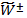 Механизм образования избыточных лептонов и кварков теневого мира считаем таким же, как и для обычного мира. Тогда для теневого мира подобно обычному на каждый мюон приходится по одному S ̃ и  кварку каждого цвета. С учётом распада  кварка каждому мюону будет соответствовать 6  кварков и 2 антимюона (в обычном мире каждому электрону соответствует u и d кварки каждого цвета).Поскольку в рассматриваемом нами теневом мире единственный стабильный кварк – это  кварк, то наиболее вероятный кандидат на роль стабильного бариона – это  барион (), являющийся аналогом Ω частицы обычного мира. Барионом его назовём в силу того, что он же является и первым кандидатом на роль элемента, формирующего ядерную материю теневого мира. Элементарный атом в теневом мире: ()- + + атом, который далее будем называть ADM (Atom of Dark Matter).Оценим энергию связи внутри атома ADM, полагая, что её значение пропорционально энергии связи атома водорода H с учётом соотношения масс электрона и мюона (в обычном мире энергия связи дейтерия порядка 5 eV):Ядерные реакции.Рассмотрение ядерных реакций теневого мира при отличается от аналогичного рассмотрения для обычного мира, поскольку в теневом мире отсутствуют аналоги переносчиков межядерного взаимодействия – пионов. По этой причине, если предположить, что в теневом мире всё же присутствуют ядерные реакции, то стоит сделать предположение о переносчиках ядерных взаимодействий. В качестве таких переносчиков можно рассматривать глюоны, а также теоретические частицы, состоящие из глюонов – глюболы. Современные оценки масс глюболов следующие:Существенная разница в таких двух подходах (рассмотрение через глюоны и глюболы) заключается в следующем: глюоны – безмассовые частицы, взаимодействующие с цветовым зарядом, а глюболы – массивные и взаимодействуют с бесцветным состоянием.Космологические свойства теневого мира.Оценим возможность атомных столкновений в теневом мире. Для этого сравним время свободного пробега атома в теневом мире с временем жизни вселенной. Воспользуемся следующими оценками:t = 1 / (n*v*σ)где n – средняя концентрация барионов в теневом мире (в рассматриваемой модели она постулировалась равной средней концентрации барионов в обычном мире, то есть 1 см-3 для галактики и 10-7 см-3 для вселенной), σ – поперечное сечение частицы (r 1 / m → σ = 10-16 см2 * (me / mμ)2 = 10-16 / 40000 = 0.25*10-20 см2), v – скорость движения частицы во вселенной (v = 200*105 см/c). Время жизни вселенной 1017 с. Тогдаtg = 1 / (1*0.25*10-20* 200*105) = 2*1013 с << 1017 с (для галактики),tu = 1 / (10-7*0.25*10-20* 200*105) = 2*1020 с >> 1017 с (для вселенной).Из этих оценок видно, что атомный газ является столкновительным в масштабах галактик, и нестолкновительным - в масштабах вселенной.Будем считать, что вплоть до распада инфлатона плотность энергии обычного мира и плотность энергии теневого мира одинаковы. Положим также, что термодинамическое равновесие между обычным и теневым миром было нарушено сразу после инфляции, впоследствии чего переходы из обычной материи в теневую отсутствуют. Оценим далее соотношение температур теневого и обычного мира . Для этого воспользуемся законом сохранения энтропии для обычного и теневого мира по отдельности, а, соответственно, и для суммы энтропии теневого и обычного мира.S0 = S0*a03= S1* a13 = S1S = κs*T3Здесь S0 – энтропия во время инфляции, S1 – энтропия современного мира, gS – число спиновых состояний,  – индексы суммирования по бозонам обычного и теневого мира, а  - индексы суммирования по фермионам обычного и теневого мира. Тогда, исходя из закона сохранения энтропий для теневого и обычного мира, имеем:St0 + SW+,W-,Z0 + Sb0 + Sc0 + Ss0 + Sτ0 + Sd0 + Su0 + Sμ0 + S∑0 = S∑1 (для обычного мира)  (для теневого мира) В этих выражениях S0 – вклады энтропий соответствующих компонент (помеченных индексами) для теневого и обычного мира в начальный момент, S1 – аналогичные вклады в конечный момент. Таким образом, имеем:Первое выражение для обычного мира, второе (где параметры помечены тильдой) – для теневого мира. Параметр  - вклад в энтропию тех компонентов, которые продолжают вносить его и в конечный момент времени. Первое слагаемое в обоих выражениях – вклад всех кварков с антикварками, имеющими по 3 цвета и 2 спиновых состояния, второе слагаемое в 25 и 30 – вклад W и Z бозонов, третье – вклад лептонов второго и третьего поколения. Для оставшихся вкладов имеем:В обычном мире (27) играют роль фотоны, нейтрино (три поколения) и антинейтрино с одним спиновым состоянием и электроны с позитронами, имеющие по 2 спиновых состояния. В теневом мире (28) играют роль только фотоны и один (единственный) сорт нейтрино:Проверим далее насколько возможна реализация данной модели во Вселенной.Космологический нуклеосинтез и его следствия для случая присутствия теневого мира с одним поколением фермионов.Рассмотрим химический состав нашего (обычного) мира в условиях присутствия теневого мира с оговорёнными выше свойствами. Ключевым параметром для количественной оценки химического состава:где gS – число спиновых состояний,  – индексы суммирования по бозонам обычного и теневого мира, а  - индексы суммирования по фермионам обычного и теневого мира.В таком случае:Для удобства результаты будем нормировать на случай N =3 (точная оценка которого содержит ряд деталей, вынесенных за рамки данного изложения), наделяя все величины, характерные для нашего случая, штрихом «'»: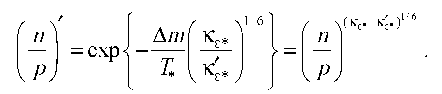 Важно подчеркнуть, что вклад в ’ вносят любые частицы, включая любые неизвестные, которые даже не взаимодействуют (кроме как гравитационно) с обычными частицами.Подставляя полученное значение  в выражение для удельной доли гелия, получим:Обратимся к результатам экспериментальных оценок удельной доли гелия для того, чтобы понять, насколько полученное нами значение (32) соответствует наблюдаемым данным: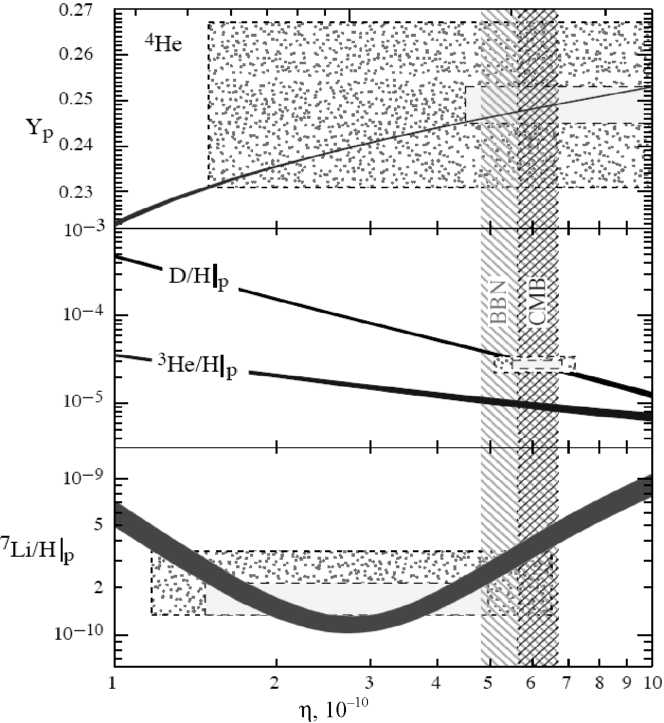 Рис. 1. Относительные содержания первичных химических элементов в зависимости от количества барионов. Толщины линий отражают точность предсказаний. Прямоугольниками показаны области значений в пределах статистических (внутренний) и систематических (внешний) ошибок, полученные из наблюдений. Вертикальные полосы показывают области значений , допустимых из анализа первичного нуклеосинтеза (BBN) и реликтового излучения (CMB). Индекс «р» означает первичный (primordial)Сопоставим полученную нами оценку относительной доли гелия (32) и наблюдаемые значения этой величины с учётом её погрешности (рис. 1). Кроме того, с целью лучше понять, насколько предложенная нами модель соответствует наблюдаемым данным, построим зависимость Yp’ от соотношения Ti/T: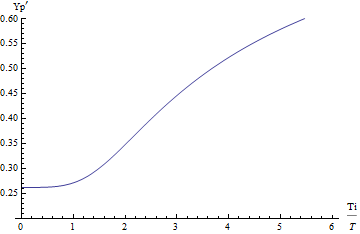 Рисунок 2. Зависимость относительной доли гелия (Yp’) от разницы температур обычного и теневого мира Ti/T.По рисункам 1 и 2 можно заметить, что Yp’ не противоречит экспериментальным данным (то есть, не выходит за пределы 0,27) только в том случае, если 1. То есть, тогда, когда температура теневого мира не выше температуры обычного мира. Предельно возможный случай (1) даёт такие следствия:Выражение 19в для Yp является предельно допустимым (рис. 1) с точки зрения наблюдаемых данных. Сравнивая это значение ( и полученное нами ранее значение 32 (, видно, что наша модель находится в предельной точке, однако в явное противоречие с экспериментальными данными не вступает.Теневая материя.Сравнивая энергии частиц с температурой TRD→MD  1эВ, можно увидеть, что материя теневого мира неоднородна: она имеет горячую нерелятивистскую составляющую – нерелятивистские нейтрино,релятивистскую составляющую – релятивистские нейтрино и фотоны холодную - мюоны.Оценим плотность теневой материи при введённых изначально характеристиках нашей модели, а именно массе теневого S кваркагде  - масса  кварка теневого мира,  – масса мюона теневого мира,  масса u/d кварков обычного мира,  - плотность материи обычного мира. Таким образом, расчёт показывает, что плотность теневой материи в нашем случае 7%. Учитывая, что известное значение плотности теневого мира 22%, видно, что наша модель не способна объяснить всю скрытую массу вселенной.Тогда поскольку наш и теневой мир асимметричны по построению, то будем полагать асимметрию и в значениях масс S и  кварков. Такой способ модификации модели поможет подобрать значение массы , которое объяснит всю плотность теневого мира:  = 22/4*300 = 1650 МэВ/с2Массу  изменим так, чтобы возможность распада по мюонному каналу была обеспечена, к примеру: = 2000 МэВ/с2В таком случае  кварк теневого мира по прежнему будет распадаться и все описанные ранее эффекты останутся справедливыми.Элементарный атом в теневом мире: ()- + μ+ атом (ADM). Из вышесказанного вытекает оценка массы ядра () и массы атома ADM:Иной способ решить проблему скрытой массы – сохранить симметрию значений масс кварков теневого и обычного мира, но изменить величину барионной асимметрии теневого мира соответствующим образом:Таким образом, можно сохранить симметрию значений масс кварков обычного и теневого мира, но работать в предположении, что плотность барионов теневого мира в 3.09 раз больше плотности барионов обычного мира. При этом, такое значение не меняет выводов относительно космологических свойств теневого мира.Заключение.Таким образом, рассматривая изначальную модель, предусматривающую наличие теневого мира с одним вторым поколением фермионов с массами, симметричными массам фермионов обычного мира, мы пришли к выводу, что такая модель не противоречит данным (оценки химического состава вселенной), но не может объяснить всю скрытую массу.В изменённой модели фермионы теневого мира - аналоги второго поколения «обычного» мира со стабильным мюоном, стабильным  кварком и нестабильным Cd кварком имеют следующие массы: = 1650 МэВ/с2 = 2000 МэВ/с2Такая модификация даёт объяснение скрытой массе вселенной и делает такую модель возможной и интересной для дальнейших исследований. Кроме того, предложен другой способ модификации модели, при котором сохраняется симметрия значений масс кварков теневого и обычного мира, но сделано предположение о разной барионной асимметрии, а именно:Также оценены возможные формы материи теневого мира, построены предположения о работе различных механизмов взаимодействия в теневом мире и протекании ядерных реакций.Таким образом, нами получена модель, которая не противоречит закономерностям нуклеосинтеза и наблюдаемым экспериментальным данным, способная объяснить массу тёмной материи.СПИСОК ЛИТЕРАТУРЫ.Анисович В. «Легчайший скалярный глюбол». – Успехи физических наук, обзор актуальных проблем, том 168, №5.Бронников К.А., Рубин С.Г. Лекции по гравитации и космологии. – М.: МИФИ, 2008.Емельянов В.М. Стандартная модель и её расширения.– М.: ФИЗМАТЛИТ, 2007.Емельянов В.М., Белоцкий К.М. Лекции по основам электрослабой модели в новой физике. – М.: МИФИ, 2007.Окунь Л.Б. Лептоны и кварки. Изд. 4-е. – М.: Издательство ЛКИ, 2008.Перкинс Д. Введение в физику высоких энергий. – М.: Энергоатомиздат, 1991.Рубин С.Г. Устройство нашей Вселенной. – Фрязино: Век 2, 2006.Хлопов М.Ю. Основы космомикрофизики. – М.: Едиториал УРСС, 2004.